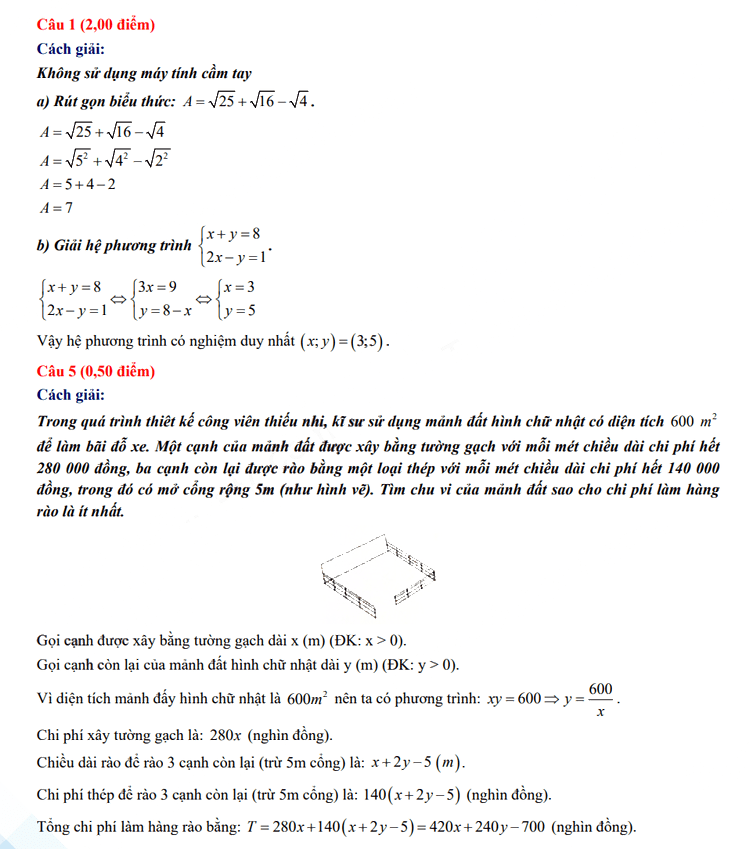 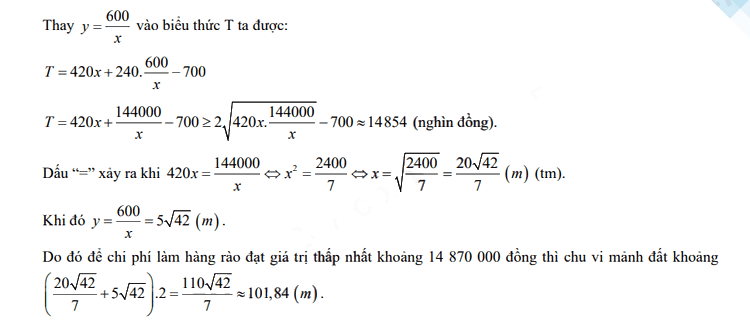 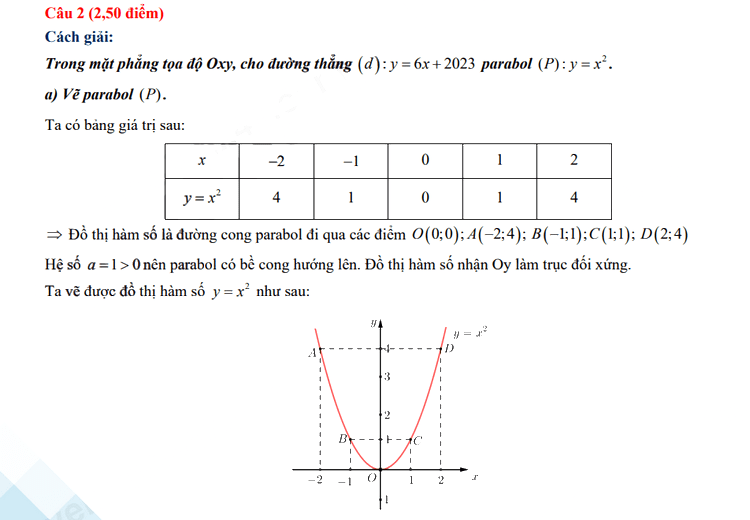 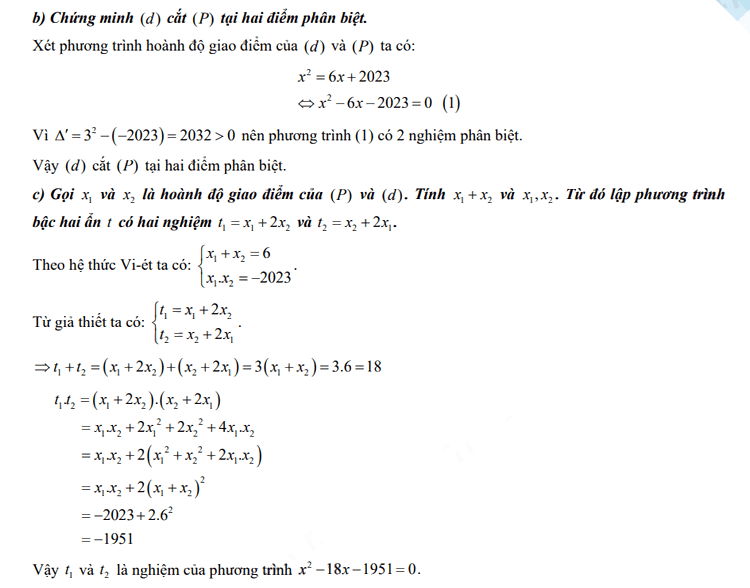 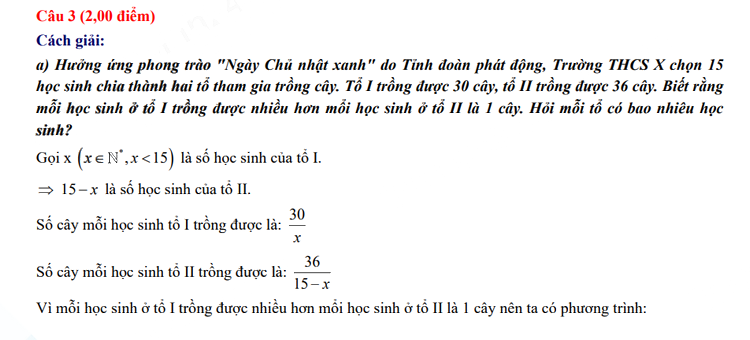 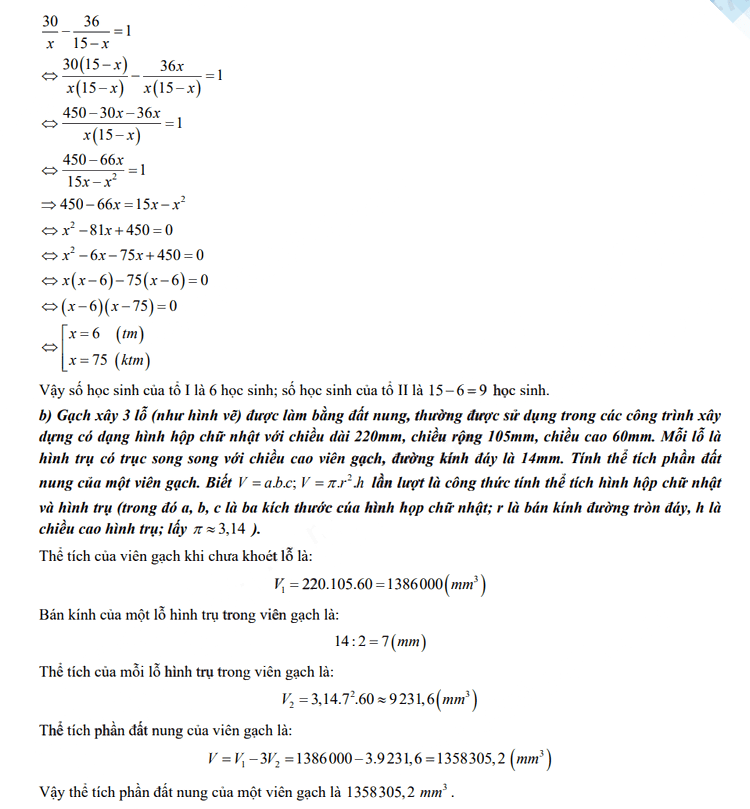 Câu 4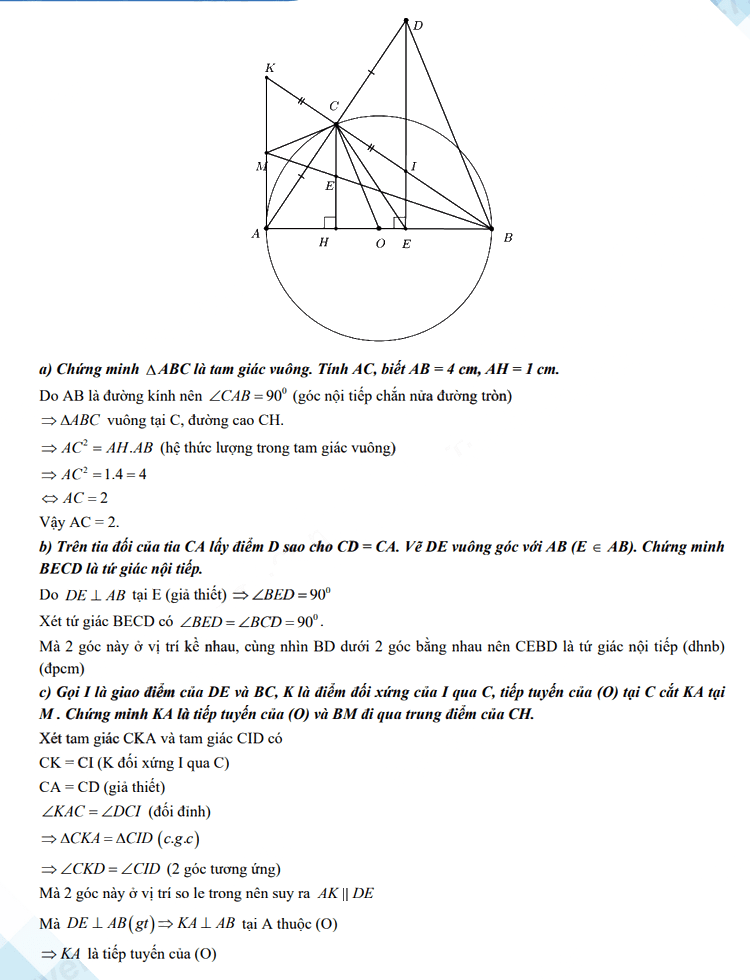 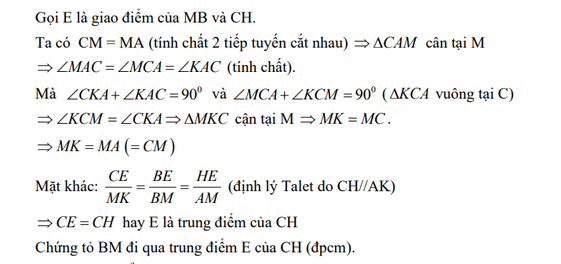 